Age of ImperialismForeign policy is how the U.S. deals with other nationsA Brief History of U.S. Foreign PolicyThe U.S. Expands its influence in the worldExpansion in the Pacific and AsiaIssues in Latin America 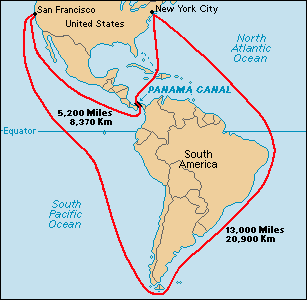 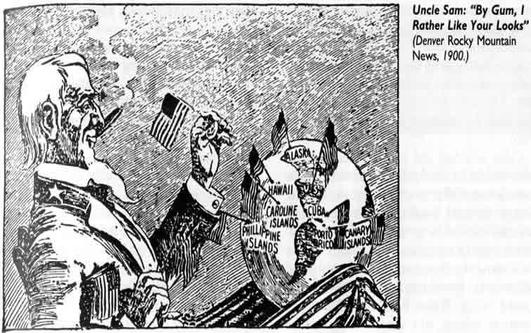 